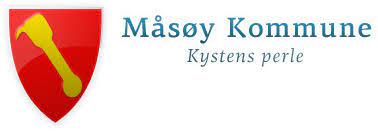 Søknadsskjema – individuelt tilrettelagt barnehagetilbudGjelder for barnehageår/periode: ____________________________Barnets funksjonsevne: Barnehagens vurdering av barnets behov og forslag til egnet tilrettelegging: Beskrivelse av barnets behov for tilretteleggingstiltak utover den individuelle tilpasning barnehagen skal gi jmf. Barnehagelovens § 2. Barnets rett til å gi uttrykk for sin meningUtveksling av informasjon mellom barnehagemyndighet og barnehage og andre instanserDet er Måsøy kommune som barnehagemyndighet som avgjør søknaden. I noen saker vil det være aktuelt at vi drøfter søknaden og tilretteleggingen med barnehagen og evt. andre instanser, og da er det behov for samtykke fra foreldrene.Barnehagens behov for støtteFor å kunne tilrettelegge for barnet utover barnehagens ordinære plikt til tilrettelegging, vurderer styrer at barnehagen har følgende behov for støtte: Barnehagen anses som part i saken og vil motta kopi av enkeltvedtak når søknaden er behandlet. Søknad med vedlegg sendes til: Måsøy kommune, Helse, oppvekst og helse, v/ virksomhetsleder oppvekst, Torget 1., 9690 Havøysund. Orientering om enkeltvedtak og klagerett: Vedtak kan påklages i henhold til Forvaltningsloven kapittel VI. Fristen for å klage på et enkeltvedtak er bestemt i forvaltningsloven § 29. Regelverket for å se dokumenter i saken finner du/dere i forvaltningsloven §§ 18 og 19. Forvaltningsloven § 12 sier at du/dere kan bruke en fullmektig. Frist for å fremsette klage er 3 uker fra vedtaket er mottatt. Klagen skal være skriftlig, og skal nevne det vedtak som påklages, eller den eller de endringer i vedtaket som ønskes. Klagen må begrunnes. Andre opplysninger som kan ha betydning for vurderingen av klagen bør også nevnes. Klagen sendes til kommunen. Dersom kommunen ikke er enig i klagen og ikke omgjør vedtaket, vil vi sende den til Statsforvalteren i Troms og FinnmarkBarnets navn: Barnets navn: Foreldre 1: Fødselsnummer (11 siffer)Fødselsnummer (11 siffer)Adresse:Morsmål:Morsmål:Telefon:Adresse:Adresse:Mail:Barnets daglige oppholdstid:Foreldre 2:Startdato i barnehagen: Adresse: Telefon: Mail:Fra foreldre – Hvilken individuell tilrettelegging mener dere at barent deres har behov for? Følgende dokumentasjon om barnets nedsatte funksjonsevne er vedlagt: (lege, annet helsepersonell, BUP)Følgende dokumentasjon om barnets nedsatte funksjonsevne er vedlagt: (lege, annet helsepersonell, BUP)Datert:1234Kommunen er kjent med  barnets diagnose fra sakkyndig vurdering fra PPD  Ja NeiInformasjon om barnehagenInformasjon om barnehagenInformasjon om barnehagenBarnehage: Høtten barnehageAvdeling/gruppe: Antall barn på avd./gruppa: Antall pedagoger på avd./gruppa: Antall pedagoger på avd./gruppa: Barnas alder: Antall fagarbeidere på avd./gruppa: Antall fagarbeidere på avd./gruppa: Antall barn pr. ansatt: Antall assistenter på avd./gruppa: Antall assistenter på avd./gruppa: Beskriv barnehagens/personalets kompetanse til å tilrettelegge for barnets nedsatte funksjonsevne: Beskriv barnehagens/personalets kompetanse til å tilrettelegge for barnets nedsatte funksjonsevne: Beskriv barnehagens/personalets kompetanse til å tilrettelegge for barnets nedsatte funksjonsevne: Fylles bare ut ved søknad om videreføring av tilrettelegging: Barnets funksjonsevne – samme/bedre/dårligere – se evalueringsskjema. Er rammevilkårene i barnehagen endret siden forrige søknad? F.eks. Barnegruppa, personalets kompetanse, e.l. Fylles bare ut ved søknad om videreføring av tilrettelegging: Barnets funksjonsevne – samme/bedre/dårligere – se evalueringsskjema. Er rammevilkårene i barnehagen endret siden forrige søknad? F.eks. Barnegruppa, personalets kompetanse, e.l. Fylles bare ut ved søknad om videreføring av tilrettelegging: Barnets funksjonsevne – samme/bedre/dårligere – se evalueringsskjema. Er rammevilkårene i barnehagen endret siden forrige søknad? F.eks. Barnegruppa, personalets kompetanse, e.l. BARNEHAGENS DAGSRYTMETilpass pkt. under til avd. rytme.Barnet mestrer:Barnets utfordringer:Hva gjør bhg. for å møte barnets behov:Hvilke utfordringer har bhg. i fhl. til å møte barnets behov:Barnet kommer i bhg. mellom kl.    og kl. MottagelseFrokostAktivitet/lek/garderobeRyddingSamlingToalett/vaske henderLunsjToalett/vaske henderPusse tennerAktivitetGarderobeLek uteFrukt/grønnsakerBarnet blir hentet ca. kl. BARNETS FUNGERING TIL: Barnet mestrer:Barnets utfordringer:Hva gjør bhg. for å møte barnets behov:Hvilke utfordringer har bhg. i fhl. til å møte barnets behov: Språk AdferdMotorikkSamspillLeke ferdigheterTilbud barnet har i dag/tilbud det er søkt om til neste barnehageårTilbud barnet har i dag/tilbud det er søkt om til neste barnehageårTilbud barnet har i dag/tilbud det er søkt om til neste barnehageårTilbud barnet har i dag/tilbud det er søkt om til neste barnehageårTilbud barnet har i dag/tilbud det er søkt om til neste barnehageårSpesialpedagogisk hjelp, etter bhg. loven § 31Ja:        Nei:Årstimer:Tilrettelegging av bhg. tilbudet i dag., jmf. § 37. Tilrettelegging av bhg. tilbudet i dag., jmf. § 37. Ja:Nei: Fysioterapi: Ja:Nei: Omfang – Timer/årsverk: Andre hjelpeinstanser som bhg. samarbeider med om barnetEr barnets tilretteleggingsbehvo endret siden siste vedtak: Ja:Nei: Ja:Nei: Hva er barnets mening og synspunkt i saken: Jf. Barnekonvensjonen art. 12 (verbale eller non verbale uttrykk, eller via foreldrene). Barnets beste vurdering – skal hensyntas jmf. Barnekonvensjonens art. 3. Samtykke: Vurderingsteam – tilrettelegging av barnehagetilbud:  Jeg/vi samtykker til at Måsøy kommune ved barnehagemyndigheten/saksbehandler kan innhente ytterligere informasjon, drøfte søknaden om behov for tilrettelegging samt foreta observasjon der det anses nødvendig for å opplyse saken med:Sett kryss: Barnehagen:Vurderingsteam: Fysioterapeut:Fastlege:Logoped:PPD:Helsestasjon: Barnevernstjeneste: BUP: Annet: Samtykket kan til enhver tid trekkes tilbake.Består av barnehagemyndigheten/virksomhetsleder oppvekst, helsesykepleier og PPD. Underskrift og dato for samtykke fra foreldre/foresatte: Ekstra bemanning: Stillingsstørrelse:Kompetanse: Tilrettelegging av fysisk miljø/og eller utstyr: Beskrivelse av hva: Kostnad:Ved søknad om veiledning eller organisatoriske tiltak, konkretiser behov: Organisatoriske tiltak: Veiledning: Dato:                             Underskrift styrer: Dato:                             Underskrift pedagogisk leder: Dato:                            Underskrift forelder/foresatt: Dato:                            Underskrift forelder/foresatt: 